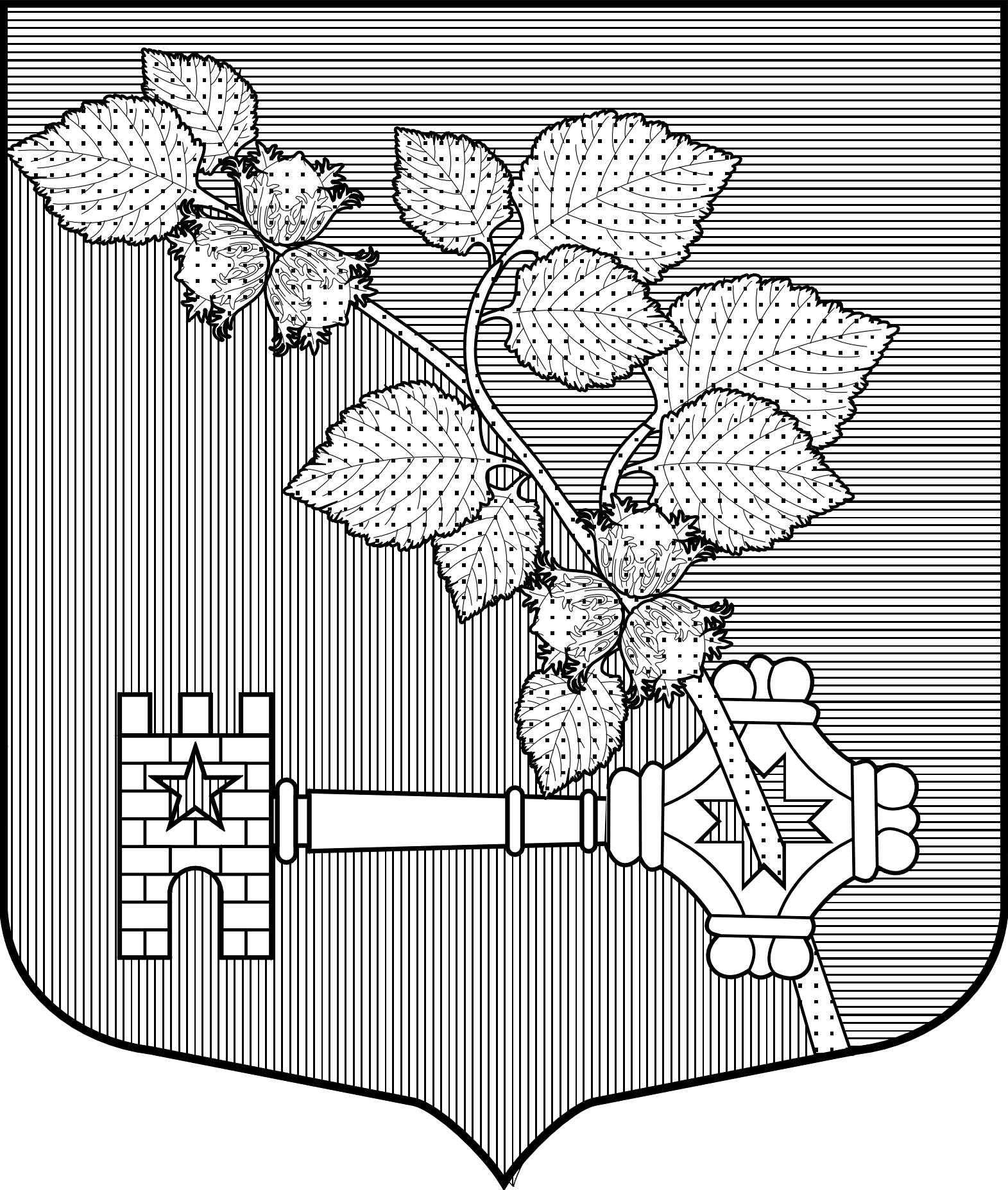 АдминистрацияВиллозского городского  поселенияЛомоносовского района      Распоряжение № 195    от  « 25  » ноября   2019 г.                                        	                                  гп. ВиллозиО проведении общероссийского дня приема  граждан  в администрации Виллозского городского  поселения   Во исполнение поручения Президента Российской Федерации от 26 апреля 2013 года № пр-936, о ежегодном проведении в День Конституции Российской Федерации, начиная с 12 декабря 2013 года, общероссийского дня приема граждан: РАСПОРЯЖАЮСЬ:1. Организовать и провести 12 декабря 2019 года в администрации Виллозского городского поселения - общероссийский день приема граждан с 12-00 часов до 20-00 часов.2. Назначить ответственным за организацию и проведение  общероссийского дня приема граждан в администрации Виллозского городского поселения  Врио главы администрации  Андрееву Светлану Владимировну.3. Назначить ответственным по техническим вопросам, за актуализацию данных и предоставление отчетов, начальника организационно-технического отдела  администрации Костякову Екатерину Андреевну.                      4. Назначить ответственным за  организации предварительной записи заявителей на личный прием в общероссийский день приема граждан, главного специалиста Нилову Светлану Владимировну. 5. Утвердить Порядок организации предварительной записи заявителей на личный прием в общероссийский день приема граждан в администрации Виллозского городского поселения. (Приложение №1).                   
6. Организационно-техническому отделу  администрации Виллозского городского поселения обеспечить предварительную запись заявителей, согласно утвержденному Порядку.
7. Контроль за исполнением настоящего Распоряжения оставляю за собой. Врио главы  администрацииВиллозского городского поселения                                                              Андреева С.В.С Распоряжением ознакомлены:Костякова Е.А.    ____________________Нилова С.В.     ____________________Приложение №1К Распоряжению От 25.11.2019 г.№ 195ПОРЯДОК ПРОВЕДЕНИЯ ПРЕДВАРИТЕЛЬНОЙ ЗАПИСИ НА ЛИЧНЫЙПРИЕМ ГРАЖДАН В ДЕНЬ КОНСТИТУЦИИРОССИЙСКОЙ ФЕДЕРАЦИИ, КОТОРЫЙ БУДЕТ ПРОХОДИТЬ 12 ДЕКАБРЯ 2019 ГОДА1. Настоящий Порядок организации предварительной записи заявителей на личный прием в общероссийский день приема граждан в администрации Виллозского городского поселения (далее - предварительная запись), разработан в соответствии с поручением Президента Российской Федерации от 26 апреля 2013 года № Пр-936, в целях охраны прав и свобод человека и гражданина, обеспечения согласованного функционирования и взаимодействия органов государственной власти и органов местного самоуправления в данной сфере.2. Предварительная запись заявителей на личный прием осуществляется в администрации Виллозского городского поселения в общем отделе, по адресу: Ленинградская область, Ломоносовский район, гп. Виллози, д.8, с 28 ноября по 11 декабря 2019 года:в рабочие дни  с 9-00 до 16-00 часов;в предвыходные дни с 9-00 до 15-00 часов;в обеденный перерыв с 13-00 до 13-45 часов предварительная запись не осуществляется.3.Предварительная запись осуществляется главным специалистом Ниловой Светланой Владимировной, посредством личного обращения заявителя в администрацию либо номеру телефона 8 (81376) 79-282 в рабочие дни.
4. Для осуществления предварительной записи заявителю необходимо сообщить:фамилию, имя, отчество (при наличии);наименование юридического лица;адрес для направления ответа;суть предложения, заявления или жалобы.5. Предварительная запись осуществляется по вопросам, отнесенным к компетенции администрации.6. В ходе предварительной записи заявителям даются следующие разъяснения о порядке и времени личного приема: - Предварительная запись заявителей осуществляется путем внесения информации в журнал;
- Заявителям устно сообщается ориентировочное время проведения личного приема, исходя из продолжительности приема одного заявителя 15-20 минут;
- Время приема может быть смещено в случае увеличения времени приема по предыдущей записи, или в случае приема заявителей, обратившихся непосредственно в день проведения общероссийского дня приема граждан;- Право использования забронированного времени приема не может быть передано другому лицу;- В случае неявки заявителя на личный прием по истечении 10 минут с назначенного времени, прием осуществляется в имеющиеся свободные периоды времени либо в порядке общей очереди;- В случае отказа заявителя от личного приема по предварительной записи, заявителю необходимо заблаговременно известить об этом работника, осуществляющего предварительную запись любым удобным способом;